МINISTARSTVO ZA OBRAZOVANJE I NAUKUBIRO ZA RAZVOJ OBRAZOVANJA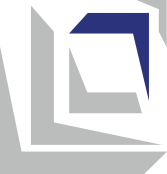 Nastavni programPrirodne naukezа II razredSkoplje, 2021 godinaОSNOVNI PODACI O NASTAVNOM PROGRAMU POVEZANOST SA NACIONALNIM STANDARDIMA Rezultati učenja navedeni u nastavnom programu vode ka sticanju sljedećih kompetencija obuhvaćenih sa područjem Matematika i prirodne nauke iz Nacionalnih standarda: Nastavni program uključuje i relevantne kompetencije i iz područja: Digitalna pismenost, Lični i socijalni razvoj, Društvo i demokratska kultura i Tehnika, tehnologija i preduzetništvo. REZULTATI UČENJAINKLUZIVNOST,  RODOVA RAVNOPRAVNOST/SENZITIVNOST,  INTERKULTURNOST I MEĐUPREDMETNA  INTEGRACIJANastavnik osigurava inkluzivnost uključivanjem svih učenika u sve aktivnosti tokom sata. Pritom omogućava svakom djetetu da bude kognitivno i emocionalno angažirano korištenjem odgovarajućih pristupa (individualizacija, diferencijacija, timski rad, podrška saučenika). Prilikom rada sa učenicima sa smetnjama u razvoju, primjenjivati ​​individualni obrazovni plan (sa prilagođenim ishodima učenja i standardima ocjenjivanja) i, kad god je to moguće, koristi dodatnu podršku drugih lica (ličnih i obrazovnih asistenata, obrazovnih medijatora, tutora, volontera i profesionalaca iz škola sa resursnim centrima). Redovno prati sve učenike, a posebno one iz ranjivih grupa, kako bi mogao na vrijeme uočiti poteškoće u učenju, ohrabriti ih i podržati u postizanju rezultata učenja.Prilikom realizacije aktivnosti, nastavnik se podjednako odnosi i prema dječacima i djevojčicama, vodeći računa da im ne dodijeli rodove stereotipne uloge. Prilikom formiranja radnih grupa, nastojte obezbijediti balans u odnosu pola. Prilikom odabira dodatnih materijala u nastavi koristiti ilustracije i primjere koji su rodovo i etnički/kulturološki senzitivni i potiču rodovu ravnopravnost, odnosno promoviraju interkulturalizam (na primjer: u tekstualnim zadacima se koriste imena karakteristična za pripadnike različitih etničkih zajednica i pazi se da se muški i ženski likovi ne povezuju sa rodovim stereotipnim ulogama).Kad god je to moguće, nastavnik koristi integraciju tema/sadržaja/koncepta u planiranju i realizaciji nastave. Integracija omogućava učenicima da uključe perspektive drugih nastavnih predmeta u ono što proučavaju i da povežu znanja iz različitih oblasti u jednu cjelinu.OCJENJIVANJE UČENIČKIH POSTIGNUĆAKako bi omogućio učenicima da postignu očekivane standarde ocjenjivanja, nastavnik kontinuirano prati aktivnosti učenika tokom nastave i učenja i prikuplja informacije o napretku svakog učenika. Za učešće u aktivnostima učenici dobijaju povratnu informaciju koja ukazuje na nivo uspješnosti u realizaciji aktivnosti/zadatka i daju se pravci za unapređenje (formativno ocjenjivanje). U tu svrhu nastavnik prati i ocjenjuje: usmeni odgovori na pitanja nastavnika ili drugova iz razreda;pridones u izvođenju zaključaka; radni listovi;praktične izrade povezane sa standardima;domaći zadaci;оdgovori na kvizove (kraći tekstovi) koji su dio poučavanja.   Poslije završavanje učenja svake teme učenici dobijaju sumativnu ocjenu u vidu opisa standarda za ocjenjivanje. Sumativna ocjena se izvodi od napredovanja konstatirana sa različitim tehnikama formativnog ocjenjivanja. Nastavni predmetPrirodne naukeVrsta/kategorija nastavnog predmetaObavezniRazredII (drugi)Теme/područja u nastavnom programu Živa bića i njihova staništaBiljke koje cvjetajuPorijeklo, svojstva i primjena materijalaZemlja, Sunce i MjesecEnergijaBroj časova1 čas nedjeljno/72 časova godišnjeOprema i sredstvaFlipčart (mala prenosiva tabla na kojoj se crta i piše), markeri, papir za crtanje, bojice, lenjir, makaze, ljepilo, ljepljiva traka, kompjuter, projektor.Kartonske kutije, prirodni biljni materijal (celer, cvijeće u vazi), drveće, lišće, trava, kamenčići, saksije, zemlja, zrna pasulja, leća, pšenica, plastične flaše, plastične čaše, vaze, boje za hranu, plastelin.Razni materijali: drvo, kamen, pamuk, vuna, svila, metal, plastika, guma, staklo, keramika, papir, stiropor, najlon i proizvodi od njih.Gumеni lastiši, komadi različitog tekstila, tegovi, različite vrste papira, plastične čaše, metalne, plastične i drvene kašike, magnet.Model Sunca, Zemlje i Mjeseca, poster ilustracija lunarna mijena, globus.Klikeri/jojo, ping pong loptice, teniske loptice, loptice različitih veličina.Papirna vjeternjača, propeler na vodi (igračka), baterija za auto - igračka, auto igračka sa solarnim panelom, sijalica, metalna kašika, staklena čaša, led, sladoled, čokolada, električni rešo, digitalni termometar, baterijska lampa, laser, olovka, gumica, providna plastika, staklena čaša/tegla, maramica, baterija, žice, prekidač, lampa, plakati za elektrane.Radni listovi (prema udžbeniku/priručniku).Normativ nastavnog kadraVaspitno-obrazovni rad u drugom razredu može izvoditi lice koje je završilo: profesor razredne nastave, VII/1 ili VI/1 (prema МRК) i 240 ЕКТS;diplomiran pedagog, VII/1 ili VI/1 (prema МRК) i 240 ЕКТS.Učenik/učenica zna i/ili umije: III-A.28 koristiti osnovna naučna znanja za objašnjenje prirodnog svijeta;III-A.30organizirati i prikazati kvantitativne podatke u tabelama, grafičkim, dijagramima i skicama i interpretirati podatke iz različitih oblasti predstavljenih na različite načine;III-A.34razlikovati i klasifikovati supstance i povezati njihov sastav sa njihovim svojstvima;III-A.43da identifikuje i istražuje pojave u živoj i neživoj prirodi;III-A.46opisati i analizirati osnovne fiziološke procese (njihovu ulogu i funkciju) koji se dešavaju u živim organizmima i prikazati ih slikama, šemama, dijagramima i jednačinama;III-A.51objasniti interakciju između čovjeka i životne sredine i identificirati pozitivne i negativne utjecaje čovjeka na životnu sredinu; III-A.52da shvate značaj i potrebu održivog razvoja i da kritički analiziraju situacije u kojima postoje sukobi interesa između potrebe za ekonomskim i tehnološkim razvojem i zaštitu životne sredine;III-A.53analizirati odnose između ekoloških, socijalnih i ekonomskih sistema od lokalnog do globalnog nivoa;III-A.54objašnjavati fizičke pojave i koristiti naučne koncepte u svakodnevnom životu;III-A.57diskutovati i analizirati različite oblike energije u prirodi, njihovu pojavu i transformaciju, procese prenosa i načine korišćenja u savremenoj civilizaciji;III-A.58analizirati i grafički prikazati svjetlosne pojave pomoću svjetlosnog zraka;III-A.59objasni koncept električnog naboja i protoka struje kroz jednostavna strujna kola;III-A.62objasniti svemir i Sunčev sistem, karakteristike planeta, njihov relativni položaj i kretanje, s posebnim naglaskom na planetu Zemlju.Učenik/učenica razumije i prihvata da: III-B.5radoznalost, sistematičnost i inovativnost su ključni za razvijanje naučnoistraživačke misli.	III-B.8svaka individua je odgovorna za čuvanje prirodne sredine u neposrednom okruženju i šire i treba razvijati ekološku svijest i djelovati u smjeru zaštite i održljivosti životne sredine. Učenik/učenica zna i umije: IV-A.2da procjeni kada i na koji način je za rješavanje nekog zadatka/problema potrebno efektivno korištenje IKT; IV-A.5da odredi kakve informacije su mu/joj potrebne, da nađe, izabere i preuzme digitalne podatke, informacije i sadržaje; V-A.6da postavi ciljeve učenja i vlastiti razvoj i da radi na prevazilaženju izazova koji se javljaju na putu ka njihovom ostvarivanju;V-A.7da koristi vlastita iskustva kako bi olakšao učenje i da prilagodi vlastito ponašanje u budućnosti; V-A.14da sluša aktivno i adekvatno reaguje, pokazujući empatiju i razumijevanje za druge i da iskazuje vlastite brige i potrebe na konstruktivan način; V-A.15da sarađuje sa drugima u ostvarivanju zajedničkih ciljeva,  dijeleći vlastite stavove i potrebe sa drugima i uzimajući u obzir stavove i potrebe drugih; V-A.17da traži povratnu informaciju i podršku za sebe, ali i da daje konstruktivnu povratnu informaciju i podršku u korist drugih;V-A.18da istražuje, postavljajući relevantna pitanja s ciljem da otkrije probleme, da ih analizira i vrednuje informacije i prijedloge i da provjerava pretpostavke; V-A.19da daje prijedloge, da razgledava različite mogućnosti i da predviđa posljedice s ciljem da izvodi zaključke i da donosi racionalne odluke; VI-A.3da formuliše i argumentuje svoje stavove, da sasluša i analizira tuđe stavove i da se s poštovanjem ponaša prema njima, čak i kada se ne slaže; VI-A.5da razumije razlike između ljudi po kojoj bilo osnovi (rodova i etnička pripadnost, uzrast, sposobnosti, socijalni status itd.VI-A.6da prepoznaje prisustvo stereotipa i predrasuda kod sebe i kod drugih i da se suprostavlja diskriminaciji; VII-A.1da povezuje saznanja iz nauka njihovom primjenom u tehnici i tehnologiji i u svakodnevnom životu.Učenik/učenica razumije i prihvata da: IV-B.1digitalna pismenost je neophodna za svakodnevni život – olakšava učenje, život i rad, doprinosi širenju komunikacije, kreativnosti i inovativnosti, nudi razne mogućnosti za zabavu;V-B.3vlastita postignuća i dobrobit u velikoj mjeri zavise od rada koji sam/sama ulaže i rezultata koje sam/sama postiže;V-B.4svaki postupak koji preuzima ima posljedice za njega/nju ili za njegovu/njenu okolinu.V-B.7inicijativnost, upornost, istrajnost i odgovornost su važni za sprovođenje zadataka, ostvarivanje ciljeva i prevazilaženje izazova u svakodnevnim situacijama; V-B.8interakcija sa drugima je dvosmjerna – kao što ima pravo da traži od drugih da mu/joj bude omogućeno zadovoljavanje vlastitih interesa i potreba, tako ima i odogvornost da da prostor i drugima da zadovolje vlastite interese i potrebe; V-B.9zahtjevati povratnu informaciju i prihvatanje konstruktivne kritike vode ka ličnom napretku na individualnom i socijalnom planu; VII-B.5resursi nisu neograničeni i potrebno je odgovorno ih koristiti. Tema: ŽIVA BIĆA I NJIHOVA STANIŠTAUkupno časova: 12Tema: ŽIVA BIĆA I NJIHOVA STANIŠTAUkupno časova: 12Rezultati učenjaUčenik/učenica će biti sposoban/sposobna da: 1. identifikuje, opisuje i razlikuje uslove za život živih bića; 2. identifikuje članove lanca ishrane i da grupira živa bića koja sama stvaraju hranu ili se hrane gotovom hranom; 3. objašnjava važnost pošumljivanja, štednju vode, reciklažu, reupotrebu i smanjivanje otpada za zaštitu okoline.Rezultati učenjaUčenik/učenica će biti sposoban/sposobna da: 1. identifikuje, opisuje i razlikuje uslove za život živih bića; 2. identifikuje članove lanca ishrane i da grupira živa bića koja sama stvaraju hranu ili se hrane gotovom hranom; 3. objašnjava važnost pošumljivanja, štednju vode, reciklažu, reupotrebu i smanjivanje otpada za zaštitu okoline.Sadržaj (i pojmovi)Standardi ocjenjivanjaVrste staništa(stanište, šuma, jezero, livada, bara)Identifikuje i opisuje različite uslove u različitim staništima (šuma, jezero, livada, bara)Prepoznaje lokalne životinje i biljke i njihova staništa. Nabraja biljke i životinje koje žive u šumi, jezeru, livadi i bari. Povezuje biljke i životinje sa konkretnim  staništem. Lanci ishrane u staništu (biljke, biljojedi, mesojedi, svejedi, lanac ishrane)Оbjašnjava kako biljke stvaraju hranu i nabraja šta je potrebno da bi mogla biljka da se hrani samostalno.Objašnjava način ishrane kod biljojeda, mesojeda i svejeda.Nabraja članove lanca ishrane. Pretstavlja dijagram jednostavnog lanca ishrane. Briga o okolini(pošumljavanje, štednja vode, reciklaža, reupotreba, otpad) Оpisuje pozitivne i negativne uticaje čovjeka na okolinu.  Objašnjava važnost vode potrebne za život.  Navodi primjere materijala koji mogu da se recikliraju i reupotrebljavaju. Prepoznaje načine brige za neposrednu okolinu i staništa. Primjeri za aktivnostiKroz vizuelnu prezentaciju učenici se upoznaju sa šumom, jezerom, livadom i barom kao staništima, a zatim opisuju različite uslove života u njima.Učenici šetaju sa nastavnikom u blizini škole, posmatraju neposrednu okolinu i razgovaraju o lokalnim životinjama i biljkama i njihovim staništima. Učenici, podijeljeni u male grupe/parove, prave plakat za životinje i biljke koje žive u šumi, jezeru, livadi i bari.Učenici, podijeljeni u male grupe/parove, upoređuju biljke i životinje koje žive u različitim staništima: šumi, jezeru, livadi i bari. U radnom listu učenici ilustruju primjere biljaka i životinja koje žive na različitim staništima (na primjer: bor, jela, smreka, hrast, bukva, zec, vuk, lisica u šumi; riba, žaba, školjka, alge, vodene biljke u jezero; srna, zec, skakavac, leptir, zmija, trava, maslačak, bijeli rada na livadi; roda, žaba, trska, alge u bari). Učenici u radnom listu povezuju životinje i biljke sa staništem kojem pripadaju.Učenici sa kartonskom kutijom i prirodnim materijalom (na primjer: drveće, lišće, trava, kamenčići) dizajniraju 3D model šume, jezera, livade i bara. Učenici se kroz vizuelnu prezentaciju upoznaju sa biljkama i načinom na koji one stvaraju hranu. Zatim razgovaraju o tome šta je potrebno da se biljka sama hrani. Učenici se kroz vizuelnu prezentaciju upoznaju sa članovima lanca ishrane i razgovaraju o njihovoj povezanosti sa lancem ishrane. Učenici na radnom listu sa slikama predstavljaju dijagram lanca ishrane, počevši od biljke, biljojeda, svaštojeda i/ili mesoždera.Kroz vizuelnu prezentaciju učenici se upoznaju sa različitim ljudskim uticajima na staništa i diskutuju koji su uticaji pozitivni, a koji negativni (sječa šuma - negativan uticaj, pošumljavanje - pozitivan uticaj, otpad/smeće - negativan uticaj, selekcija i reciklaža otpada - pozitivan uticaj , primjeri nerazumne potrošnje vode - negativan utjecaj i ušteda vode - pozitivan utjecaj).Učenici, podijeljeni u parove, ilustruju poruke o uštedi vode. Učenici, podijeljeni u male grupe, grupišu predmete za selekciju otpada u kutiji odgovarajuće boje (papir u plavoj kutiji, plastika u žutoj, a staklo u zelenoj kutiji). Dodatno grupišu baterije koje stavljaju u manju kutiju, koju treba prazniti na za to posebno označenim mjestima (npr. na pijacama, tržnim centrima).Učenici, podijeljeni u male grupe/parove, pronalaze rješenja za zaštitu staništa (rješavanjeproblemskog pitanja: Šta će se dogoditi ako se posječe jedno drvo, na primjer: hrast, koja bića će ostati bez staništa?). Primjeri za aktivnostiKroz vizuelnu prezentaciju učenici se upoznaju sa šumom, jezerom, livadom i barom kao staništima, a zatim opisuju različite uslove života u njima.Učenici šetaju sa nastavnikom u blizini škole, posmatraju neposrednu okolinu i razgovaraju o lokalnim životinjama i biljkama i njihovim staništima. Učenici, podijeljeni u male grupe/parove, prave plakat za životinje i biljke koje žive u šumi, jezeru, livadi i bari.Učenici, podijeljeni u male grupe/parove, upoređuju biljke i životinje koje žive u različitim staništima: šumi, jezeru, livadi i bari. U radnom listu učenici ilustruju primjere biljaka i životinja koje žive na različitim staništima (na primjer: bor, jela, smreka, hrast, bukva, zec, vuk, lisica u šumi; riba, žaba, školjka, alge, vodene biljke u jezero; srna, zec, skakavac, leptir, zmija, trava, maslačak, bijeli rada na livadi; roda, žaba, trska, alge u bari). Učenici u radnom listu povezuju životinje i biljke sa staništem kojem pripadaju.Učenici sa kartonskom kutijom i prirodnim materijalom (na primjer: drveće, lišće, trava, kamenčići) dizajniraju 3D model šume, jezera, livade i bara. Učenici se kroz vizuelnu prezentaciju upoznaju sa biljkama i načinom na koji one stvaraju hranu. Zatim razgovaraju o tome šta je potrebno da se biljka sama hrani. Učenici se kroz vizuelnu prezentaciju upoznaju sa članovima lanca ishrane i razgovaraju o njihovoj povezanosti sa lancem ishrane. Učenici na radnom listu sa slikama predstavljaju dijagram lanca ishrane, počevši od biljke, biljojeda, svaštojeda i/ili mesoždera.Kroz vizuelnu prezentaciju učenici se upoznaju sa različitim ljudskim uticajima na staništa i diskutuju koji su uticaji pozitivni, a koji negativni (sječa šuma - negativan uticaj, pošumljavanje - pozitivan uticaj, otpad/smeće - negativan uticaj, selekcija i reciklaža otpada - pozitivan uticaj , primjeri nerazumne potrošnje vode - negativan utjecaj i ušteda vode - pozitivan utjecaj).Učenici, podijeljeni u parove, ilustruju poruke o uštedi vode. Učenici, podijeljeni u male grupe, grupišu predmete za selekciju otpada u kutiji odgovarajuće boje (papir u plavoj kutiji, plastika u žutoj, a staklo u zelenoj kutiji). Dodatno grupišu baterije koje stavljaju u manju kutiju, koju treba prazniti na za to posebno označenim mjestima (npr. na pijacama, tržnim centrima).Učenici, podijeljeni u male grupe/parove, pronalaze rješenja za zaštitu staništa (rješavanjeproblemskog pitanja: Šta će se dogoditi ako se posječe jedno drvo, na primjer: hrast, koja bića će ostati bez staništa?). Tema: BILJKE KOJE CVJETAJUUkupno časova: 10Tema: BILJKE KOJE CVJETAJUUkupno časova: 10Rezultati učenjaUčenik/učenica će biti sposoban/sposobna da: 1. prepoznaje, imenuje i grupiše dijelove biljke prema njihovoj ulozi; 2. objašnjava potrebu za vodu, svjetlost i toplotu za pravilni rast i razvoj biljke; 3. prepoznaje i objašnjava važnost korijena i stabla za prenošenje vode kroz biljku. Rezultati učenjaUčenik/učenica će biti sposoban/sposobna da: 1. prepoznaje, imenuje i grupiše dijelove biljke prema njihovoj ulozi; 2. objašnjava potrebu za vodu, svjetlost i toplotu za pravilni rast i razvoj biljke; 3. prepoznaje i objašnjava važnost korijena i stabla za prenošenje vode kroz biljku. Sadržaja (i pojmovi) Standardi ocjenjivanjaDijelovi biljke(korijen, stablo, list, cvijet, plod, sjeme, upijanje vode, prenošenje vode i hrane, stvaranje hrane)Prepoznaje i imenuje dijelove biljke.Povezuje izgled dijelova biljke sa njihovom ulogom. Opisuje ulogu korijena za upijanje vode; stablo za prenošenje vode i hrane; listovi za stvaranje hrane; cvijet, plod i sjeme za dobijanje biljke. Uslovi za rast biljke  (svjetlost, toplota i voda)Nabraja uslove za rast biljke. Оbjašnjava kako utiču uslovi za rast na biljke (svjetlost i voda za stvaranje hrane, toplota za pravilan rast i razvoj biljke). Objašnjava potrebu za vodu kod biljaka i vezu između nedostatka vode i uvenuće biljaka. Prenošenje vode niz biljke Identifikuje dijelove biljke kroz koje se obavlja prenošenje vode.Оpisuje kako se prenosi voda kroz biljke. Primjeri za aktivnostiNastavnik prikazuje različite biljke vizuelnom prezentacijom, a učenici prepoznaju i imenuju dijelove biljaka. U školskom dvorištu učenici, podeljeni u grupe, identifikuju dijelove biljaka koje posmatraju. Nastavnik vizuelnom prezentacijom prikazuje različite biljke, a učenici vide ulogu korijena, stabljike i listova.Učenici na radnom listu samostalno povezuju dio biljke sa njegovom ulogom.Nastavnik vizuelnom prezentacijom prikazuje dijelove biljke, a učenici razgovaraju o njihovim ulogama (npr. korijen upija vodu, stabljika prenosi materije, list stvara hranu, cvijet privlači insekte, plod štiti sjeme i sjeme daje novu biljku). Kroz vizuelnu prezentaciju nastavnik demonstrira uslove za rast biljaka, a učenici diskutuju o njihovom uticaju (svjetlo i voda za stvaranje hrane, toplota za pravilan rast i razvoj biljke).Učenici, podijeljeni u male grupe, sade sjemenke biljaka u saksije (na primjer: pasulj, leću, pšenicu), uzgajaju biljke i posmatraju šta se dešava sa biljkama koje rastu u različitim uslovima (zalijevano/nezalijevano vodom, na svjetlu/mraku, na toplom/hladnom). ). Nakon nekog vremena donose zaključke na osnovu promjena koje su primijetili.Učenici, podijeljeni u male grupe/parove, izvode eksperiment upijanja vode kroz korijen biljke (na primjer: prenos obojene vode kroz stabljiku celera). Zajedno razgovaraju o tome šta se dogodilo sa celerom i zašto.Učenici na nastavnom listu ilustruju redoslijed kojim se voda prenosi iz korijena u listove.Učenici primjećuju promjenu u izgledu biljki (na primjer: ruža, lala, zumbul, ljubičica itd.) koje se stavljaju u vazu sa vodom i u vazu bez vode, ilustruju i diskutuju o razlozima takvih promjena.Primjeri za aktivnostiNastavnik prikazuje različite biljke vizuelnom prezentacijom, a učenici prepoznaju i imenuju dijelove biljaka. U školskom dvorištu učenici, podeljeni u grupe, identifikuju dijelove biljaka koje posmatraju. Nastavnik vizuelnom prezentacijom prikazuje različite biljke, a učenici vide ulogu korijena, stabljike i listova.Učenici na radnom listu samostalno povezuju dio biljke sa njegovom ulogom.Nastavnik vizuelnom prezentacijom prikazuje dijelove biljke, a učenici razgovaraju o njihovim ulogama (npr. korijen upija vodu, stabljika prenosi materije, list stvara hranu, cvijet privlači insekte, plod štiti sjeme i sjeme daje novu biljku). Kroz vizuelnu prezentaciju nastavnik demonstrira uslove za rast biljaka, a učenici diskutuju o njihovom uticaju (svjetlo i voda za stvaranje hrane, toplota za pravilan rast i razvoj biljke).Učenici, podijeljeni u male grupe, sade sjemenke biljaka u saksije (na primjer: pasulj, leću, pšenicu), uzgajaju biljke i posmatraju šta se dešava sa biljkama koje rastu u različitim uslovima (zalijevano/nezalijevano vodom, na svjetlu/mraku, na toplom/hladnom). ). Nakon nekog vremena donose zaključke na osnovu promjena koje su primijetili.Učenici, podijeljeni u male grupe/parove, izvode eksperiment upijanja vode kroz korijen biljke (na primjer: prenos obojene vode kroz stabljiku celera). Zajedno razgovaraju o tome šta se dogodilo sa celerom i zašto.Učenici na nastavnom listu ilustruju redoslijed kojim se voda prenosi iz korijena u listove.Učenici primjećuju promjenu u izgledu biljki (na primjer: ruža, lala, zumbul, ljubičica itd.) koje se stavljaju u vazu sa vodom i u vazu bez vode, ilustruju i diskutuju o razlozima takvih promjena.Tema: PORIJEKLO, SVOJSTVA I PRIMJENA MATERIJALA Ukupno časova: 12Tema: PORIJEKLO, SVOJSTVA I PRIMJENA MATERIJALA Ukupno časova: 12Rezultati učenjaUčenik/učenica će biti sposoban/sposobna da:razlikuje i klasifikuje različite materijale kao prirodne i vještačke;оtkriva prisustvo i izraženost određenih svojstava kod različitih materijala; оbjašnjava kako primjena materijala zavisi od njihovih svojstava. Rezultati učenjaUčenik/učenica će biti sposoban/sposobna da:razlikuje i klasifikuje različite materijale kao prirodne i vještačke;оtkriva prisustvo i izraženost određenih svojstava kod različitih materijala; оbjašnjava kako primjena materijala zavisi od njihovih svojstava. Sadržaji (i pojmovi)Standardi ocjenjivanjaPrirodni i vještački materijali(materijali, drvo, kamen, pamuk, vuna, svila, metal, plastika, guma, staklo, keramika, papir, stiropor, najlon) Razlikuje materijale prirodnog i vještačkog porijekla. Klasifikuje različite materijale prema njihovom porijeklu na prirodne i vještačke. Povezuje prirodni i vještački materijal s njegovim porijeklom.Svojstva materijala(tvrdoća, elastičnost, upijanje vode, lomljivost, cijepanost, prozirnost, sjaj, provodljivost toplote, magnetizam) Identifikuje svojstva različitih prirodnih i vještačkih materijala. Povezuje određeno svojstvo s konkretnim materijalom. Pravi uporedbu stepena izraženosti/intenziteta određenog svojstva kod različitih materijala. Primjena materijalaNabraja različite primjene određenog materijala.Objašnjava suodnos između svojstava materijala i njihove primjene. Navodi predmete izrađenih od više različitih materijala. Primjeri za aktivnostiUčenici prate vizuelnu prezentaciju i diskutuju o porijeklu materijala i klasifikuju ih na prirodne i veštačke.Učenici, podijeljeni u male grupe/parove, posmatraju predmete izrađene od različitih materijala i određuju vrstu i porijeklo materijala.Svaki učenik ispunjava nastavni listić u kojem povezuje date prirodne materijale sa njihovim porijeklom.Učenici, podijeljeni u male grupe/parove, posmatraju različite prirodne i vještačke materijale i identifikuju njihova svojstva.Učenici, podijeljeni u male grupe/parove, izvode eksperimente koji istražuju tvrdoću različitih materijala (na primjer: stiropor, guma i drvo) koristeći čulo dodira, prave poređenje, a zatim rangiraju materijale prema tvrdoći.Učenici, podijeljeni u male grupe/parove, izvode eksperimente koji istražuju elastičnost različitih materijala (na primjer: lastiši od različite gume ili komadi različitih tekstila) u "fer" uvjetima, dok mjere njihovu dužinu nakon istezanja. Učenici tabelarno prikazuju rezultate mjerenja, upoređuju i rangiraju materijale prema njihovoj elastičnosti.Učenici, podijeljeni u male grupe/parove, izvode eksperimente koji istražuju upijanje vode različitih vrsta papira iste veličine, uronjenih u jednaku zapreminu vode (svaki komad papira u zasebnoj posudi s vodom) u isto vrijeme, prilikom mjerenja zapremine vode koja nije upijena. Učenici tabelarno prikazuju rezultate mjerenja, upoređuju i rangiraju različite vrste papira prema upijanju.Učenici, podijeljeni u male grupe/parove, izvode eksperimente za ispitivanje toplinske provodljivosti različitih materijala (na primjer: metalna, plastična i drvena kašika stavljena istovremeno u čašu sa određenom zapreminom tople vode zagrijane na oko 40 ⁰ C, nakon čega se čulom dodira detektuje stepen topline kašike). Učenici upoređuju rezultate i rangiraju materijale prema njihovoj toplotnoj provodljivosti.Učenici, podijeljeni u male grupe/parove, izvode eksperimente koji istražuju magnetizam različitih materijala (na primjer: metalne spajalice, novčići, metalni nakit, plastične kocke, komadi drveta, staklene perle, gumeni lastiši, itd.) na osnovu postojanja ili odsustva privlačnih sila između materijala i magneta.Učenici kroz igru ​​Recite predmet napravljen od ... nabrajaju predmete napravljenih od određenog materijala.Učenici prate vizuelnu prezentaciju sa primerima različitih materijala i diskutuju o tome gdje se materijali koriste u svakodnevnom životu i zašto (npr. staklo se koristi za izradu prozora jer je tvrdo, ne upija / propušta vodu, prozirno je; metal se koristi za pravljenje posuđa jer je tvrd, ne upija / ne propušta vodu, nije lomljivo, provodi toplotu itd.).Svaki učenik popunjava radni listić u kojem povezuje dijelove zadatog predmeta sa odgovarajućim materijalom od kojeg su izrađeni.Tema: ZEMLJA, SUNCE I MJESEC Ukupno časova: 12Tema: ZEMLJA, SUNCE I MJESEC Ukupno časova: 12Rezultati učenjaUčenik/učenica će biti sposoban/sposobna da: identifikuje Sunce kao najbližu zvijezdu do Zemlje i da povezuje sa promjenom godišnjih doba i njihovih karakteristika; objašnjava pojavu dana i noći kao posljedicu kretanja Zemlje oko svoje ose; objašnjava pojavu sjena i povezuje promjenu sjena sa promjenom položaja Sunca na nebu; opisuje Mjesec kao nebesko tijelo i da prepoznaje i opisuje mjesečeve mijene; navodi strane svijeta i određuje položaj Sunca na nebu. Rezultati učenjaUčenik/učenica će biti sposoban/sposobna da: identifikuje Sunce kao najbližu zvijezdu do Zemlje i da povezuje sa promjenom godišnjih doba i njihovih karakteristika; objašnjava pojavu dana i noći kao posljedicu kretanja Zemlje oko svoje ose; objašnjava pojavu sjena i povezuje promjenu sjena sa promjenom položaja Sunca na nebu; opisuje Mjesec kao nebesko tijelo i da prepoznaje i opisuje mjesečeve mijene; navodi strane svijeta i određuje položaj Sunca na nebu. Sadržaji (i pojmovi)Standardi ocjenjivanja Dan i noćStrane svijetaSjene(dan, noć, Zemlje, Sunce, nebo, svjetlost, toplota, mrak, Zemljina rotacija, Zemljina osa, strane svijeta, istok, zapad, sjever, jug, sjena) Identifikuje Sunce kao zvijezdu. Prepoznaje Sunce kao najveći izvod svjetlosti i toplote za Zemlju. Prepoznaje noć kao odsustvo sunčeve svjetlosti. Modelom objašnjava kretanje Zemlje oko svoje ose (Zemljina rotacija) kao razlog za pojavu dana i noći. Navodi strane svijeta. Pravi vezu između strane svijeta i položaj Sunca na nebu.Identifikuje sjene i povezuje promjene sjene u toku dana sa položajem Sunca. Godišnja doba(proljeće, ljeto, jesen, zima)Modelom opisuje kretanje Zemlje oko Sunca. Opisuje karakteristike četiri godišnjih doba. Pravi vezu između kretanja Zemlje oko Sunca i različitih godišnjih doba. Мjesec(Mjesec, mjesečeve mijene/faze, prva četvrtina, puni mjesec, treća četvrtina, mladi mjesec) Modelom objašnjava kretanje Mjeseca oko Zemlje. Opisuje Mjesec kao nebesno tijelo koje sija radi osvjetljenja od Sunca. Nabraja i opisuje mjesečeve mijene/faze koje se ponavljaju svakog mjeseca istim redoslijedom.Primjeri za aktivnostiUčenici prate vizuelnu prezentaciju koja identificira zvijezde kao svjetleća nebeska tijela i Sunce kao zvijezdu najbližu Zemlji.Učenici, podijeljeni u male grupe, dobijaju ilustrovani materijal iz različitih izvora svjetlosti i topline (baterijska lampa, sijalica, svijeća, šibica, Sunce) i identifikuju najveći izvor.Učenici posmatraju kretanje Zemlje oko svoje ose pomoću vizuelne prezentacije ili modela, a zatim razgovaraju o pojavi dana i noći.Učenici igraju ulogu (Sunce i Zemlja) i objašnjavaju kretanje Zemlje oko svoje zamišljene ose kao razlog nastanka dana i noći.Učenici posmatraju prividno kretanje Sunca iz školskog dvorišta tokom dana, razgovaraju o položaju Sunca na nebu (jutro, podne, popodne) i povezuju ga sa stranama svijeta.Učenici u parovima (jedni na drugima) crtaju svoje konture sjena u različito doba dana i povezuju promjene (položaj i veličinu) sjena sa različitim položajima Sunca na nebu i stranama sveta.Učenici na ilustrovanom nastavnom listu prepoznaju godišnja doba i razgovaraju o njihovim karakteristikama.Učenici posmatraju kretanje Zemlje oko Sunca pomoću vizuelne prezentacije ili modela, a zatim razgovaraju o uzroku godišnjih doba.Učenici posmatraju kretanje Mjeseca oko Zemlje pomoću vizuelne prezentacije ili modela, a zatim razgovaraju o mjesečevim mijenama.Učenici popunjavaju ilustrovani radni list u kojem imenuju i slažu mjesečeve mijene.Učenici prate različite oblike/faze Mjeseca tokom mjesec dana, ilustrirajući ih u svojim bilježnicama i zajedno razgovarajući o njima.Primjeri za aktivnostiUčenici prate vizuelnu prezentaciju koja identificira zvijezde kao svjetleća nebeska tijela i Sunce kao zvijezdu najbližu Zemlji.Učenici, podijeljeni u male grupe, dobijaju ilustrovani materijal iz različitih izvora svjetlosti i topline (baterijska lampa, sijalica, svijeća, šibica, Sunce) i identifikuju najveći izvor.Učenici posmatraju kretanje Zemlje oko svoje ose pomoću vizuelne prezentacije ili modela, a zatim razgovaraju o pojavi dana i noći.Učenici igraju ulogu (Sunce i Zemlja) i objašnjavaju kretanje Zemlje oko svoje zamišljene ose kao razlog nastanka dana i noći.Učenici posmatraju prividno kretanje Sunca iz školskog dvorišta tokom dana, razgovaraju o položaju Sunca na nebu (jutro, podne, popodne) i povezuju ga sa stranama svijeta.Učenici u parovima (jedni na drugima) crtaju svoje konture sjena u različito doba dana i povezuju promjene (položaj i veličinu) sjena sa različitim položajima Sunca na nebu i stranama sveta.Učenici na ilustrovanom nastavnom listu prepoznaju godišnja doba i razgovaraju o njihovim karakteristikama.Učenici posmatraju kretanje Zemlje oko Sunca pomoću vizuelne prezentacije ili modela, a zatim razgovaraju o uzroku godišnjih doba.Učenici posmatraju kretanje Mjeseca oko Zemlje pomoću vizuelne prezentacije ili modela, a zatim razgovaraju o mjesečevim mijenama.Učenici popunjavaju ilustrovani radni list u kojem imenuju i slažu mjesečeve mijene.Učenici prate različite oblike/faze Mjeseca tokom mjesec dana, ilustrirajući ih u svojim bilježnicama i zajedno razgovarajući o njima.Tema: ЕNERGIJAUkupno časova: 26Tema: ЕNERGIJAUkupno časova: 26Rezultati učenjaUčenik/učenica će biti sposoban/sposobna da: objašnjava energiju kao neophodnu za kretanje ili promjena nečega i prepoznaje načine za njeno dobijanje;prepoznaje toplotu kao energiju koja zagrijeva, načine njenog dobijanja i promjene koje nastaju pri zagrevanju; povezuje temperaturu sa toplotom; opisuje svjetlost kao uslov za gledanje nečega i objašnjava putovanje svjetlosti i razloge za pojavu sjene; objašnjava značenje električne energije u svakodnevnici i navodi mjere za zaštitu i štedenje. Rezultati učenjaUčenik/učenica će biti sposoban/sposobna da: objašnjava energiju kao neophodnu za kretanje ili promjena nečega i prepoznaje načine za njeno dobijanje;prepoznaje toplotu kao energiju koja zagrijeva, načine njenog dobijanja i promjene koje nastaju pri zagrevanju; povezuje temperaturu sa toplotom; opisuje svjetlost kao uslov za gledanje nečega i objašnjava putovanje svjetlosti i razloge za pojavu sjene; objašnjava značenje električne energije u svakodnevnici i navodi mjere za zaštitu i štedenje. Sadržaji (pojmovi) Standardi ocjenjivanja Еnergija(energija, zagrijevanje, osvjetljivanje, baterije, gorivo, sagorijevanje)Objašnjava energiju kao uslov da se radi nešto(da se kreće ili da se promijeni nešto). Prepoznaje načine na kojima se dobija energija (zagrijevanje, osvjetljavanje, sagorijevanje goriva). Daje primjere za različite izvore energije (Sunce, baterija, gorivo, vjetar, voda i sl.). Тoplota(toplota, gorivo, gas, nafta, ugalj, trenje, isparivanje, toplije/hladnije tijelo, temperatura, termometar) Identifikuje toplotu kao energiju koja zagrijeva tijela i predmete. Povezuje gorenje goriva (gas, nafta, drvo, ugalj) i trenje dva predmeta jedan s drugim dobijanjem toplote. Opisuje promjene (topljenje i isparavanje) koji nastaju pri zagrijevanju. Оbjašnjava kako su povezani temperatura i toplota tijela.  Мjeri, očitava i upoređuje temperature digitalnim termometrom. Svjetlost(svjetlost, svjetlosni izvori, sjena, prozirna tijela) Prepoznaje svjetlost kao energiju koja nam omogućava gledanje nečega. Daje primjere za svjetlosne izvore. Оbjašnjava kako putuje svjetlost.Objašnjava razloge za pojavu sjene.Еlektrična energija(еčlektirčna energija, baterija, žice, prekidač, sijalica, strujno kolo, elektrane, hidrocentrala, termocentrala, vjetrenjača, solarni paneli, solarna centrala) Prepoznaje električnu energiju kao energiju koja omogućava da rade neki uređaji (prepoznaje električnu energiju kao energiju koja omogućuje rad nekih uređaja (kreću se, zagrijevaju se, emituju zvuk ili sijaju).  Nabraja uređaje koji rade koristeći električnu energiju. Prepoznaje mjere za pozornost i pravilno rukovanje sa električnim uređajima u domaćnstvu i prepoznaje opasnost od nepravilnog rukovanja sa električnim uređajima i strujnog udara. Objašnjava strujno kolo kao stazu kojom se prenosi električna energija. Prepoznaje i imenuje elemente najjednostavnijeg/prostog strujnog kola (baterija, žice, prekidač, sijalica) i objašnjava njihovu funkciju. Nabraja različite elektrane kao proizvoditelji električne energije, a baterija kao uređaj u kojem je skladirana električna energija. Navodi primjere za štednju energije. Primjeri za aktivnosti Učenici, podijeljeni u male grupe/parove, kroz istraživanje otkrivaju razloge za nastanak određenih pokreta i promjena (okretanje papirne vjetrenjače, propelera na vodi - igračke, kretanje automobilske igračke na baterije ili solarni panel, sijalicu).Kroz vizuelnu prezentaciju nastavnik prikazuje kretanje i promjene tijela (osvjetljenje, zagrijavanje i sl.) uzrokovane različitim vrstama energije, a zatim učenici razgovaraju o razlozima kretanja i promjena tijela.Učenici popunjavaju radni list u kojem identifikuju različite izvore energije, a zatim zajednički provjeravaju tačnost datih odgovora.Nastavnik demonstrira zagrijavanje raznih predmeta (metalna kašika sa plamenom ili toplom vodom, čaša tople vode, radijator/rešo), a zatim razgovara sa učenicima o energiji koja zagrijava predmete/tijela.Učenici prate vizuelnu prezentaciju kroz koju se upoznaju sa različitim gorivima kao izvorima toplote. Zatim, kroz diskusiju, povezuju sagorevanje goriva sa stvaranjem toplote.Učenici popunjavaju radni list u kojem identifikuju različita goriva kao izvore toplote, a zatim zajednički provjeravaju tačnost datih odgovora.Nastavnik demonstrira promjene u zagrijavanju (topljenje leda, sladoleda, čokolade i sl. i isparavanje vode), a učenici prepoznaju i imenuju promjene.Učenici, podijeljeni u male grupe/parove, digitalnim termometrom mjere temperaturu raznih tijela i materija (vazduh, voda, itd., temperatura tijela) i razvrstavaju dobijene mjere tijela/materije prema stepenu zagrijanosti..Učenici posmatraju ista tijela/predmete u mračnoj, djelimično osvijetljenoj i svijetloj prostoriji, zatim raspravljaju o promjenama (ne vide, vide siluetu i vide tijelo u različitim bojama) u tijelima/predmetima i identificiraju svjetlost kao energiju koja nam omogućava da ih vidimo.Nastavnik vodi razgovor sa učenicima o različitim izvorima svjetlosti (Sunce, munja, svijeća, lampa, blic, baterijska lampa, reflektor itd.).Učenici popunjavaju radni list u kojem identifikuju izvore svjetlosti, a zatim zajednički provjeravaju tačnost datih odgovora.Uz pomoć demonstracije (sa baterijskom lampom, laserom, sijalicom od telefona) nastavnik predstavlja put svjetlosti, a zatim učenici diskutuju o putu svjetlosti.Učenici, podijeljeni u male grupe/parove, istražuju nastajanje sjena od različitih predmeta (olovka, gumica, prozirna plastika, staklena čaša/tegla, maramica, sveska itd.).Učenici popunjavaju radni listić u kojem identifikuju uređaje koji za svoj rad koriste električnu energiju, a zatim zajednički provjeravaju tačnost datih odgovora.Nakon gledanja vizuelne prezentacije, učenici vode diskusiju kako bi zaključili da električna energija omogućava stvarima da se kreću, da svijetle, da emituju zvuk, da se zagrijavaju itd.Učenici popunjavaju radni list u kojem prepoznaju ispravno i neispravno rukovanje električnim uređajima, a zatim zajednički provjeravaju tačnost datih odgovora.Nastavnik uz pomoć modela upoznaje učenike sa elementima najjednostavnijeg (prostog) strujnog kola: baterija, žice, prekidač, sijalica. Učenici popunjavaju ilustrovani radni list u kojem imenuju osnovne dijelove strujnog kola: baterija, žice, prekidač, lampa.Učenici, podijeljeni u male grupe/parove, povezuju dijelove u jednostavno kolo (baterija, žice, prekidač, lampa) i razgovaraju o funkciji svakog od njih.Uz pomoć vizuelne prezentacije, nastavnik upoznaje učenike sa različitim elektranama (vjetrenjača, hidroelektrana, termoelektrana, solarni panel, itd.) i razgovara sa učenicima o načinu dobijanja električne energije u njima.Učenici popunjavaju ilustrovani radni list u kojem povezuju elektrane sa resursima koji se koriste za proizvodnju električne energije u njima (hidroelektrana - voda, termoelektrana - gorivo, vjetrenjača - vjetar, solarni paneli - sunčeva svjetlost), a zatim zajednički provjeravaju tačnost od odgovora. Zatim kroz diskusiju identifikuju resurse i posljedice njihovog korišćenja za dobijanje električne energije (hidroelektrana - voda: reke i jezera se mijenjaju i smanjuju; termoelektrana - gorivo: ugalj iz rudnika kopa se u planinama i zagađuje vazduh tokom gorenja; vjetrenjača - vjetar: ako nema vjetra neće biti struje; solarna elektrana - sunce: ako nema sunca neće proizvoditi električnu energiju).Učenici diskutuju o potrebi i načinima uštede električne energije u kući i okolini.Primjeri za aktivnosti Učenici, podijeljeni u male grupe/parove, kroz istraživanje otkrivaju razloge za nastanak određenih pokreta i promjena (okretanje papirne vjetrenjače, propelera na vodi - igračke, kretanje automobilske igračke na baterije ili solarni panel, sijalicu).Kroz vizuelnu prezentaciju nastavnik prikazuje kretanje i promjene tijela (osvjetljenje, zagrijavanje i sl.) uzrokovane različitim vrstama energije, a zatim učenici razgovaraju o razlozima kretanja i promjena tijela.Učenici popunjavaju radni list u kojem identifikuju različite izvore energije, a zatim zajednički provjeravaju tačnost datih odgovora.Nastavnik demonstrira zagrijavanje raznih predmeta (metalna kašika sa plamenom ili toplom vodom, čaša tople vode, radijator/rešo), a zatim razgovara sa učenicima o energiji koja zagrijava predmete/tijela.Učenici prate vizuelnu prezentaciju kroz koju se upoznaju sa različitim gorivima kao izvorima toplote. Zatim, kroz diskusiju, povezuju sagorevanje goriva sa stvaranjem toplote.Učenici popunjavaju radni list u kojem identifikuju različita goriva kao izvore toplote, a zatim zajednički provjeravaju tačnost datih odgovora.Nastavnik demonstrira promjene u zagrijavanju (topljenje leda, sladoleda, čokolade i sl. i isparavanje vode), a učenici prepoznaju i imenuju promjene.Učenici, podijeljeni u male grupe/parove, digitalnim termometrom mjere temperaturu raznih tijela i materija (vazduh, voda, itd., temperatura tijela) i razvrstavaju dobijene mjere tijela/materije prema stepenu zagrijanosti..Učenici posmatraju ista tijela/predmete u mračnoj, djelimično osvijetljenoj i svijetloj prostoriji, zatim raspravljaju o promjenama (ne vide, vide siluetu i vide tijelo u različitim bojama) u tijelima/predmetima i identificiraju svjetlost kao energiju koja nam omogućava da ih vidimo.Nastavnik vodi razgovor sa učenicima o različitim izvorima svjetlosti (Sunce, munja, svijeća, lampa, blic, baterijska lampa, reflektor itd.).Učenici popunjavaju radni list u kojem identifikuju izvore svjetlosti, a zatim zajednički provjeravaju tačnost datih odgovora.Uz pomoć demonstracije (sa baterijskom lampom, laserom, sijalicom od telefona) nastavnik predstavlja put svjetlosti, a zatim učenici diskutuju o putu svjetlosti.Učenici, podijeljeni u male grupe/parove, istražuju nastajanje sjena od različitih predmeta (olovka, gumica, prozirna plastika, staklena čaša/tegla, maramica, sveska itd.).Učenici popunjavaju radni listić u kojem identifikuju uređaje koji za svoj rad koriste električnu energiju, a zatim zajednički provjeravaju tačnost datih odgovora.Nakon gledanja vizuelne prezentacije, učenici vode diskusiju kako bi zaključili da električna energija omogućava stvarima da se kreću, da svijetle, da emituju zvuk, da se zagrijavaju itd.Učenici popunjavaju radni list u kojem prepoznaju ispravno i neispravno rukovanje električnim uređajima, a zatim zajednički provjeravaju tačnost datih odgovora.Nastavnik uz pomoć modela upoznaje učenike sa elementima najjednostavnijeg (prostog) strujnog kola: baterija, žice, prekidač, sijalica. Učenici popunjavaju ilustrovani radni list u kojem imenuju osnovne dijelove strujnog kola: baterija, žice, prekidač, lampa.Učenici, podijeljeni u male grupe/parove, povezuju dijelove u jednostavno kolo (baterija, žice, prekidač, lampa) i razgovaraju o funkciji svakog od njih.Uz pomoć vizuelne prezentacije, nastavnik upoznaje učenike sa različitim elektranama (vjetrenjača, hidroelektrana, termoelektrana, solarni panel, itd.) i razgovara sa učenicima o načinu dobijanja električne energije u njima.Učenici popunjavaju ilustrovani radni list u kojem povezuju elektrane sa resursima koji se koriste za proizvodnju električne energije u njima (hidroelektrana - voda, termoelektrana - gorivo, vjetrenjača - vjetar, solarni paneli - sunčeva svjetlost), a zatim zajednički provjeravaju tačnost od odgovora. Zatim kroz diskusiju identifikuju resurse i posljedice njihovog korišćenja za dobijanje električne energije (hidroelektrana - voda: reke i jezera se mijenjaju i smanjuju; termoelektrana - gorivo: ugalj iz rudnika kopa se u planinama i zagađuje vazduh tokom gorenja; vjetrenjača - vjetar: ako nema vjetra neće biti struje; solarna elektrana - sunce: ako nema sunca neće proizvoditi električnu energiju).Učenici diskutuju o potrebi i načinima uštede električne energije u kući i okolini.Početak implementacije nastavnog plana i programaškolska 2022/2023 godinaInstitucija /nosilac programaBiro za razvoj obrazovanjaNa osnovu člana 30. stav 3. Zakona o osnovnom obrazovanju i vaspitanju („Službeni list Republike Sjeverne Makedonije “ br. 161/19 i 229/20) ministar obrazovanja i nauke odobrio je nastavni program za predmet Prirodne nauke za II razred.br. ___________ _______________ godina                                    Ministarka za obrazovanje i nauku,                                                                                                          Мila Carovska                                                                                                          ___________________________